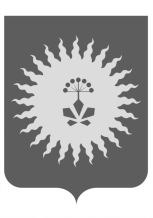 АДМИНИСТРАЦИЯАНУЧИНСКОГО МУНИЦИПАЛЬНОГО РАЙОНАП О С Т А Н О В Л Е Н И ЕО внесении изменений в постановление администрации Анучинского муниципального района от 07.02.2019 года № 84-па « Об утверждении Инвестиционного паспорта Анучинского  муниципального района»В соответствии с Федеральным законом от 6 октября 2003 года № 131-ФЗ «Об общих принципах организации местного самоуправления в Российской Федерации», руководствуясь Уставом Анучинского муниципального района   и в целях привлечения инвестиций на территорию муниципального района администрация Анучинского муниципального районаПОСТАНОВЛЯЕТ:       Внести в постановление администрации Анучинского муниципального района  от 07.02 2019 года № 84-па «Об утверждении  инвестиционного паспорта Анучинского муниципального  района»  следующие изменения:Добавить пункт 9 «Информация, о ключевых реализуемых инвестиционных проектах в 2019 году на территории Анучинского муниципального района».В 2019 году в области образования  реализуются следующее инвестиционные проекты  - Пуховский филиал МБОУ с. Чернышевка - замена оконных блоков на сумму 974,4 тыс. руб.- МБОУ школа с. Новогордеевка- замена оконных блоков на сумму    3798,1тыс.руб. руб.-  МБОУ школа с.Новогордеевка- замена кровли на сумму 6033,8тыс.руб. руб.- МБДОУ детский сад с.Староварваровка- замена оконных блоков на сумму1092,0 тыс.руб руб.-   Виноградовский филиал МБОУ школа с.Анучино - замена канализации и водопровода с заменой пола на 1-ом этаже на сумму 866,0 тыс. руб.-  МБДОУ детский сад с.Гражданка- ремонт  дошкольной групп на сумму 959,4 тыс. руб.- МБДОУ детский сад с.Чернышевка-ремонт пола на сумму 336,4 тыс.руб.- МБОУ школа с.Анучино - ремонт  туалетов на сумму 500,0 тыс. руб.В 2019 году в области физической культуры и спорта:- Оснащение объектов спортивной инфраструктуры спортивно-технологическим оборудованием на сумму  21963,8 тыс. руб.- Строительство хоккейной коробки с. Пухово- 2425,5 тыс. руб.- Установка площадки  ГТО с. Чернышевка – 3112,6  тыс. руб.2. Добавить пункт 10 «Перечень инвестиционных предложений планируемых к реализации в 2020 году»   на территории Анучинского муниципального района».   В области образования:- замена оконных блоков в Тихореченский филиале МБОУ школы с.Чернышевкана сумму 3100,0 тыс.руб.- капитальный ремонт кровли Виноградовский филиал МБОУ школы с.Анучино на сумму 5570,0 тыс.руб.- капитальный ремонт кровли  МБДОУ детский сад с.Староварваровка на сумму 4870,0 тыс.руб.-   капитальный ремонт кровли  МБДОУ детский сад с.Гражданка на сумму 4260,0 тыс.руб.- капитальный ремонт кровли  МБДОУ детский сад с.Чернышевка на сумму 4800,0 тыс.руб.В области культуры:- капитальный ремонт СДК с. Анучино на сумму 13112,0 руб.- капитальный ремонт СДК с. Чернышевка на сумму5800,0 тыс.руб.3. Добавить пункт 11 «Перечень должностных лиц администрации Анучинского муниципального района участвующих в инвестиционном процессе.          4. Общему отделу администрации Анучинского муниципального района  (Бурдейной С.В.):- опубликовать настоящее постановление в  средствах массовой информации Анучинского муниципального района.- разместить настоящее постановление на официальном сайте  администрации Анучинского муниципального района  в информационно-телекоммуникационной сети «Интернет».            5. Настоящее решение вступает в силу со дня опубликования.   6. Контроль за исполнением данного постановления оставляю за собой.Глава Анучинскогомуниципального района 	                                               С.А. Понуровский25.07.2019с. Анучино№3761Понуровский С.АПонуровский С.Аглава  Анучинского муниципального  района2Каменев А.П.Каменев А.П. Первый заместитель главы администрации Анучинского муниципального района  3Топилина Н.В.Топилина Н.В.Старший специалист финансово-экономического управления администрации Анучинского муниципального района44Бондарь Г.П..начальник финансово-экономического управления администрации Анучинского муниципального района 55Мартынова Г.В. начальник отдела сельского хозяйства финансово-экономического управления администрации Анучинского муниципального района66Россейчук Е.В.начальник отдела имущественных и земельных отношений администрации Анучинского муниципального района77Бурдейная О.В.начальник отдела жизнеобеспечения администрации Анучинского муниципального района